Appendix 26 – Students practice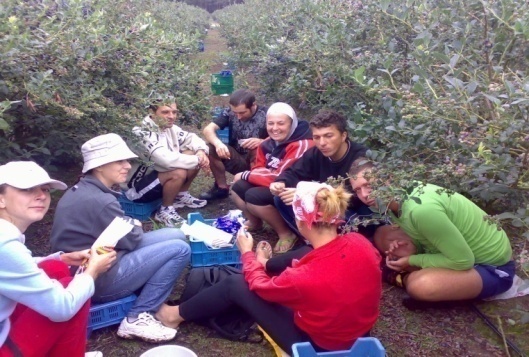 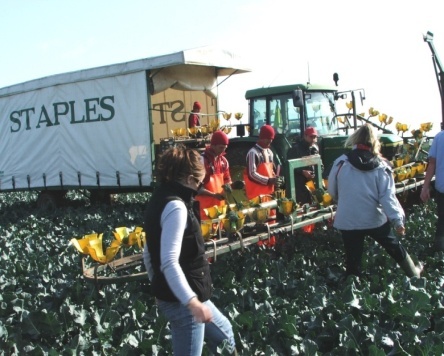 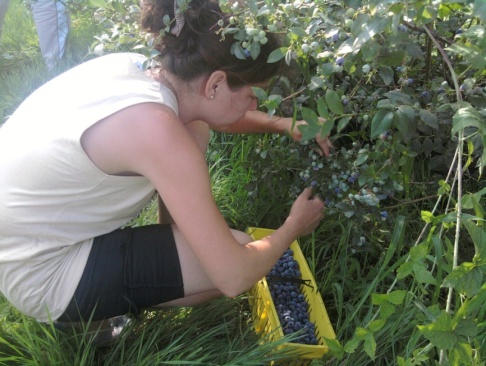 Students practice in the country (2009 – 2011)Students practice abroad (2009 – 2011)LIST OF ROMANIAN COMPANIES WITH WHICH THE UNIVERSITY HAS CONCLUDED AGREEMENTS FOR THE STUDENTS PRACTICAL TRAININGFACULTY OF AGRICULTUREFACULTY OF HORTICULTUREFACULTY OF ANIMAL SCIENCE AND BIOTECHNOLOGYFACULTY OF VETERINARY MEDICINEFacultyStudy yearNo. of studentsNo. of studentsNo. of studentsFacultyStudy year200920102011Faculty of AgricultureI274243204Faculty of AgricultureII244233288Faculty of AgricultureIII187243275Faculty of AgricultureIV199175226TOTAL FACULTY OF AGRICULTURE    1115894993Faculty of HorticultureI441459410Faculty of HorticultureII377397381Faculty of HorticultureIII294315296Faculty of HorticultureIV201252243TOTAL FACULTY OF HORTICULTURE   120414231330Faculty of Animal Science and BiotechnologyI7210895Faculty of Animal Science and BiotechnologyII628893Faculty of Animal Science and BiotechnologyIII606380Faculty of Animal Science and BiotechnologyIV765864TOTAL FACULTY OF ANIMAL SCIENCE AND BIOTECHNOLOGY270317332Faculty of Veterinary MedicineI266295264Faculty of Veterinary MedicineII137234236Faculty of Veterinary MedicineIII157135225Faculty of Veterinary MedicineIV117162140Faculty of Veterinary MedicineV102114140Faculty of Veterinary MedicineVI10698106TOTAL FACULTY OF VETERINARY MEDICINE88510381111TOTAL USAMV CJ85 %347436723766Faculty200920092010201020112011FacultyNo. of studentsForeign CountryNo. of studentsForeign CountryNo. of studentsForeign CountryFaculty of Agriculture27Germany 27Germany 32Germany Faculty of Agriculture43United Kingdom44United Kingdom37United KingdomFaculty of Agriculture14Cyprus-- -- Faculty of Horticulture100United Kingdom105United Kingdom87United KingdomFaculty of Horticulture4Germany 18Germany 17Germany Faculty of Animal Science and Biotechnology22United Kingdom23United Kingdom18United KingdomFaculty of Animal Science and Biotechnology45Germany 73Germany 66Germany Faculty of Veterinary Medicine11Germany 13Germany 10Germany TOTAL USAMV CJ266303267Crt. No.Company/InstitutionActivity Domain1SCDA TURDAAgronomy2SC ADA PROD COM SRL VIISOARA, CLUJAgronomy3SC AGROMEC MIHAI VITEAZUL S.A., CLUJAgronomy4SC AGRONOVA SRL, CLUJAgronomy5SC ECOINSPECT SRLAgronomy6OFICIUL JUDEŢEAN DE CONSULTANĂ AGRICOLĂ CLUJAgronomy7BÖKER JUNGPHLANZEN, GERMANIAAgronomy8CHRISTIAN PUTENSEN, GERMANIAAgronomy9FRITZ RÜPKE, GERMANIAAgronomy10GERHARD KAPISKE, GERMANIAAgronomy11H.L. WIEDENROTH, GERMANIAAgronomy12HELMUT BREUER, GERMANIAAgronomy13KLINIK DR OTTO BUCH , GERMANIAAgronomy14KOBERLE CLAUDIA, GERMANIAAgronomy15SC COMPANIA DE APĂ SOMEŞ CLUJ NAPOCAEngineering and Environmental protection16SC NAPOLACT SRL CLUJ NAPOCAFood engineering17SC PANEMAR MORARIT SI PANIFICATIE CLUJ NAPOCAFood engineering18SC COSM-FAN SRL CLUJFood engineering19ASOCIATIA PENTRU PROTECTIA CONSUMATORULUI TURDAFood engineering20SC CIA ABOLIV SRL – MIHAI VITEAZU, CJFood engineering21McDONALDS MANASTUR CJFood engineering22PF GANSCA ANISOARA – MANASTIRENI, CJFood engineering23SC ALBA DONER PROD – CIUGUD JUD ALBAFood engineering24SC ALBALACT – ALBAFood engineering25SC ANASTYL - CLUJFood engineering26SC BENDEARCRIS – MICESTII DE CAMPIE Food engineering27SC BUJOOBO PRODCOM – LUDUS, JUD MSFood engineering28SC CORADYN - CLUJFood engineering29SC EVERST PROD SERV- CLUJ NAPOCAFood engineering30SC GEC STAR ELECTRA IMPEX – CAMPENI,ABFood engineering31SC GRILL SRL – SEINI – JUD MMFood engineering32SC HIVKE IMPEX – DEJ CLUJFood engineering33SC HOCHLAND ROMANIA – SIGHISOARA JUD MSFood engineering34SC HOLY BREAD – CLUJ NAPOCAFood engineering35SC KAZAL SRL - DEJFood engineering36SC KORENA  –SIMLEU SILVANIEI - SALAJFood engineering37SC MARELE ALB  - TURDA, CJFood engineering38SC MAYER PANE – BACIU, CJFood engineering39SC MIA CARN – MIRASLAUFood engineering40SC MIB PRODCOM SRL - CLUJFood engineering41SC MUSTUIUC PROD – NASAUD, JUD BNFood engineering42SC NICOLA CARM  IMPEX – CLUJ NAPOCAFood engineering43SC OLIVER INVEST SRL – OIEJDEA, GALDA DE JOS, ABFood engineering44SC PAN ALIN – GLOD - SALAJFood engineering45SC PAN GRUP DUNCA, VISEUL DE SUS, MMFood engineering46SC PASZTOR HUS PROD – FOIENI, JUD SMFood engineering47SC PROD ALIMENT – CAMPIA TURZIIFood engineering48SC QUANTAL – CAMPIA TURZII, CJFood engineering49SC REAL WEST -CLUJFood engineering50SC ROMFULDA PROD, BECLEAN, BNFood engineering51SC RONA SRL – LITENI JUD CLUJ - Food engineering52SC SICILIANA –SIMLEU SILVANIEI - SALAJFood engineering53SC STANCA&TUDOR – CAMPIA TURZII, CJFood engineering54SC TEHNOSERVICE  - ALBA IULIAFood engineering55SC TRANSILVANIA OVICARN – ZALAU, SJFood engineering56SC UNILACT TRANSILVANIA – UNIREA, ABFood engineering57SC XAMUS IMPEX – BACIU, CLUJFood engineeringCrt. No.CountyCompany/InstitutionActivity Domain1ClujITCSMSHorticulture2ClujG&D consultingHorticulture3ClujSCDP Cluj-NapocaHorticulture4ClujÎntrep.Sere Câmpia TurziiHorticulture5ClujANCPI Cluj-NapocaHorticulture6ClujFerma Legumicolă PeteanuHorticulture7ClujFerma legumicolă SomeşeniHorticulture8ClujS.C.Hivke Impex S.R.L  DejHorticulture9ClujSC Agroindustriala ClujHorticulture10ClujFerma didactică CojocnaHorticulture11ClujOcolul Silvic BelişForestry12ClujOcolul Silvic FântâneleForestry13ClujOcolul Silvic GilăuForestry14ClujPepiniera Silvică Mihai ViteazuForestry15ClujICAS Cluj-NapocaForestry16ClujOcolul Silvic Privat Valea IeriiForestry17ClujCity Green S.R.L. ClujLandscape18ClujAAZ S.R.L.  ClujLandscape19ClujGrădina cu Flori  SRL CLujLandscape20ClujMini Garden SRL   ClujLandscape21ClujSC Administrarea Domeniului Public SA  GherlaLandscape22ClujSC. Anilore Prod.Com Cluj (Contabilate)IEA/IMAPA23ClujPensiunea Raluca BologaIEA/IMAPA24ClujSC. Adriserv SRL. (rest. Valahia) ClujIEA/IMAPA25ClujHotel Onix ClujIEA/IMAPA26ClujS.C. Many solutions S.R.L ClujIEA/IMAPA27ClujS.C. DIGIX S.R.L  ClujIEA/IMAPA28ClujRestaurant New CrocoIEA/IMAPA29ClujBrutăria Ioasim ClujIEA/IMAPA30ClujRestaurant AgronomiaIMAPA31ClujFabrica de bere UrsusIEA/IMAPA32ClujBrutăria Velpitar ClujIEA/IMAPA33ClujGrădina Botanică JibouLandscape34ClujGrădina Botanică ClujLandscape35ClujSC. Europlant Bonţida SALandscape36ClujSC. Meseriaşi SRL   Cluj-NapocaLandscape37ClujSC Nea Garden SRL ClujLandscape38ClujUniv. Babeş-Bolyai, parc sportiv Iuliu HaţeganuLandscape39ClujRADP ClujHorticulture40AlbaSCVV BlajHorticulture41AlbaSC Agroindustriala JidveiHorticulture42AlbaSCVV BLAJHorticulture43AlbaMirea Iulian Ilie – Birou individual de arhitecturăLandscape44AlbaSC. Bell Flover SRL.Landscape45AlbaHotel Fan Alba IuliaIEA/IMAPA46AlbaOcolul Silvic SebeşForestry47AlbaOcolul Silvic Dealu NegruForestry48BistrițaSCDP Bistriţa-Năsăudhorticol49BistrițaSC. Pombis SA. Bistriţahorticol50BistrițaSC Comgaby Moln SRL Bistriţa NăsăudLandscape51BistrițaSC. Fresh SRL  BistriţaLandscape52BistrițaPensiunea Ştefan BistriţaIEA/IMAPA53BistrițaOcolul silvic Tihuţa-ColibiţaForestry54BistrițaOcolul Silvic Privat MărgăuForestry55BistrițaOcolul Silvic Joseni BârgauluiForestry56BistrițaOcolul Silvic BecleanForestry57BistrițaOcolul Silvic Maieru    Bistriţa NăsăudForestry58BistrițaOcolul Silvic  Someş Ţibleş   Bistriţa NăsăudForestry59MureșS.C. Agroindustriala ReghinHorticulture60MureșSucmerom SRL. ReginHorticulture61MureșOcolul Silvc SlăveştiForestry62MureșTopodumi SRL   ShighişoaraCadastre63SălajPepinierele HidaHorticulture64SălajSC Sălaj Plant SA.Landscape65SălajPensiunea VlasinEconomic engineering in agriculture / Engineering and management in catering and agro-tourism66SălajVila Vlad ZalăuEconomic engineering in agriculture / Engineering and management in catering and agro-tourism67SălajOcolul silvic Magura Şimleul SilvanieiForestry68MaramureșRADP Baia MareHorticulture69MaramureșA.F. Pop ioan Claudiu BuciumiHorticulture70MaramureșSC. Gherbera SRL   Baia MareLandscape71SibiuSC. Julia Bio-Expo SRL SibiuLandscape72Satu-MareSC: Iuniperus SRL  Satu-MareLandscape73Satu-MareSC. Florisal SRL   Satu MareLandscape74Satu-MareSC. Garden Design SRL   Satu MareLandscape75BihorPensiunea Tudor OradeaEconomic engineering in agriculture / Engineering and management in catering and agro-tourism76HarghitaVileco SRL. GheorgheniHorticulture77HarghitaOcolul Silvic Privat   TG. SecuiescForestry78SuceavaOcolul Silvic Crucea    SuceavaForestryCrt. No.Company/InstitutionActivity Domain1S.C. ONCOS S.R.L.Zootechnics2S.C. BIOTERRA S.R.L.Zootechnics3S.C. AGROLACT S.R.L.Zootechnics4P.I.C ROMÂNIAZootechnics5S.D.E COJOCNAZootechnics6S.C. TRANSAVIA S.A.Zootechnics7S.C. AVEIMPEX S.R.L.Zootechnics8S.C. SEMTEST BVNSAZootechnics9S.C. EUROBULL S.R.L. LECHINŢAZootechnics10O.A.R.Z. CLUJZootechnics11SC MODERNFARM SRLZootechnics12S.C. ALBALACT S.A.Biotechnology13S.C. SPUMANTE SILVANIA S.A.Biotechnology14S.C. TRANSAVIA S.A.Biotechnology15O.A.R.Z. CLUJ- Laborator de semiologieBiotechnology16S.C. BIOTERRA S.R.L.Biotechnology17SC AMARETO IMPEX SRLBiotechnology18S.C. CEHUL SILVANIEI, JUD SALAJ                          Pisciculture19S.C. CHIOCHIS, JUD. BISTRIŢA NASAUDPisciculture20STATIUNEA DE CERCETARE NUCET, DÂMBOVIŢAPisciculture21S. C. ARINIŞPisciculture22PĂSTRĂVARIA REMEŢIPisciculture23ICAS GILĂU, JUD CLUJPisciculture24S.C. PIRANYA JUD. BOTOŞANIPisciculture25PĂSTRĂVĂRIA PREJMER JUD. BRASOVPisciculture26REZERVAŢIA LACUL STIUCII, SĂCĂLAIAPisciculture27S.C. LOSTRIŢA, JUD. MARAMUREŞPisciculture28S.C. FIRIZA, JUD. MARAMUREŞPisciculture29PĂSTRĂVĂRIA TISMANA, TG. JIUPisciculture30PĂSTRĂVĂRIA CÂMPUL CETĂŢII JUD. MUREŞPisciculture31PASTRĂVĂRIA GILĂU, CLUJPiscicultureCrt. No.Company/InstitutionCounty1DSVSA AlbaAlba2Cab vet Meseşenii de JosAlba3CSV TeiuşAlba4SC CANIS VET SRL Alba Iulia Alba5CSV ArieşeniAlba6Cab vet dr. Ursu Vasile - StremţAlba7CSV Alba IuliaAlba8CSV Baia de ArieşAlba9CSV CrişeniAlba10CSV PetreştiAlba11CSV CîmpeniAlba11Cab vet dr.Mateescu Mihai- BascovArgeş12CSV BacăuBacău13CSV ComăneştiBacău14DSVSA BihorBihor15Cab vet Dr.Benyovski Sandor OradeaBihor16CSV BulzBihor17Cab vet Dr.Jankay Ferdinand - OradeaBihor18SC ROGERUS OradeaBihor19SC ANIFARM PREST SRL AleşdBihor20CSV TileagdBihor21Cab vet dr. Cipou Mircea - Auşeu Bihor22CSV SalontaBihor23CSV MădăraşBihor24SC Agricola SRL Şieu MăgheruşBistriţa Năsăud25Cab vet Dr.Naghiu Vasile - TeacaBistriţa Năsăud26Cab vet Dr. Bojthe Barna  - CoşbucBistriţa Năsăud27SC ROMFULDA PROD.SRL  BecleanBistriţa Năsăud28SC TONVET BistriţaBistriţa Năsăud29Cab vet dr. Sarkany Francisc - BistriţaBistriţa Năsăud30CSV MuşeniBistriţa Năsăud31DSVSA BistriţaBistriţa Năsăud32SC VETERIN-M SRL - MilasBistriţa Năsăud33SC VET MEDICA SRL Sângeorz BăiBistriţa Năsăud34DSVSA BotoşaniBotoşani35Cab vet dr.Aroşoaie Lucian DărăbaniBotoşani36Cab vet Dr. Sipos Zoltan BranBraşov37Cab vet Dr.Şerban Simion BraşovBraşov38Cab vet Dr. Pâtea Gheorghe - BuneştiBraşov39CSV ZărneştiBraşov40DSVSA BraşovBraşov41SC SOPHI VET SRL BraşovBraşov42SC L&D LUCA IND SRL ZărnestiBraşov43SC TERRA BLACHORUM IMPEX SRL ŞercaiaBraşov44Cab vet dr. Drăghici Sorin - VoilaBraşov45DSVSA ClujCluj46SC MEDIVET BOGDAN SRLCluj47SC SANIVET SRLCluj48CSV CuzdrioaraCluj49CSV CălăţeleCluj50SC TRIVET SRL ClujCluj51 ZOOMEDICA SRL ClujCluj52Asoc.de protecţie a animalelor ClujCluj53Cab vet dr. Mugea Mircea ClujCluj54SC BIOVET SRL ClujCluj55CSV SîncraniCluj56CSV Cluj 1Cluj57CSV Mihai ViteazuCluj58SC VETOMED sev SRL Cluj NapocaCluj59SC ALVET SRL ClujCluj60CSV SăvădislaCluj61SC PROMOVET SRL Cluj NapocaCluj62SC AGRO ZOO BOO SRL ClujCluj63SC AGROFAN PROD.SRL ClujCluj64SC VET & VET SRL ClujCluj65SC SENCO SRL ClujCluj66SC CRISVET SRL ClujCluj67Cab vet dr.Borbil Septimiu Cluj NapocaCluj68SC PETZONE SRL Cluj NapocaCluj69SC VIPET BG SERVICE SRL Cluj NapocaCluj70CSV CătinaCluj71SC MELIVET SRL  ClujCluj72SC SLIM VET SRL Cluj NapocaCluj73SC BACONE IMPEX SRL Cluj-NapocaCluj74Spitalul de urgenţă FMV Cluj NapocaCluj75CSV FloreştiCluj76SC BIOVET SRLCluj77SC ANIMAFLOREVET SRLCluj78SC SCURTOMAX SRLCluj79SC PROFESIONAL VET SRLCluj80CSV BaciuCluj81CSV CăpuşCluj82SC ADA SRLCluj83SC AGRONOVA SRLCluj84CSV SOMEŞENICluj85SC Reszegh Doki SRL CovasnaCovasna86SC SZIKAVET SRL Sf.GheorgheCovasna87SC PHOX-VET SRL Sf.GheorgheCovasna88SC SILVIA SRL cab vet - CovasnaCovasna89DSVSA CovasnaCovasna90SC FAUNUS-VET SRL Aita MareCovasna91SC BOCI-CSEPERDE SRL TelechiaCovasna92ILVET FARM SRL Craiova Dolj93DSVSA GorjGorj94SC FARMAVET SRL Tg JiuGorj95Cab vet SărmaşHarghita96Cab vet Dr. Palffy Zoltan - HarghitaHarghita97Cab vet dr. David Iosif - LăzareaHarghita98CSV TuşnadHarghita99Cab vet dr.Szekely Arpad - GheorgheniHarghita100DSVSA Harghita Harghita101Cab vet dr.Salamon Tiberiu Miercurea CiucHarghita102SC HELPVET SRL -Miercurea CiucHarghita103Cab vet dr. Iszlay Tibor - Păuleni CiucHarghita104SC EGRES SRL Lunca de JosHarghita105Cab vet dr. Antal Vidor - CârţaHarghita106Cab vet.dr. Kollo Felix - DitrăuHarghita107CSV OrăştieHunedoara108Cab vet TURCAS  DevaHunedoara109Cab vet Dr. Gorneanu Răzvan - DevaHunedoara110CSV VulcanHunedoara111SC PROVET-SAN SRL DevaHunedoara112CSV SimeriaHunedoara113Cab vet dr. Friedrich Ştefan - CălanHunedoara114SC PARVIN VET SRL HunedoaraHunedoara115SC FARM BECARSI VET   DevaHunedoara116CSV Oarţa de JosMaramureş117Cab vet Dr. Ciula Sorin - Vadu IzeiMaramureş118Cab vet Dr. Ficai Robert - SeiniMaramureş119CSV BudeştiMaramureş120SC KARIN SRL - SeiniMaramureş121Cab vet.Dr.Bogdan Gheorghe- Baia MareMaramureş122SC MEDPOL SERV SRL Baia MareMaramureş123SC ANCAFARMVET SRL Baia MareMaramureş124SC CLINVET -SERV SRL Baia MareMaramureş125Cab vet dr.Leta Vasile - UlmeniMaramureş126CSV LAPUŞMaramureş127Cab vet.Dr.Mulea Mihai- Baia MareMaramureş128Spital veterinar Gini House- Baia MareMaramureş129P.F. Dr.Kiss Barna Tg.MureşMureş130SC R&R SRL Tg.MureşMureş131SC  TONVET Tg.MureşMureş132SC ULTRAVET SRL Tg.MureşMureş133Cab vet Dr. Păcurar Marius Tg.Mureş Mureş134CSV Lunca Mureş135SC SANAGRA SA Sântana de MureşMureş136DSVSA MureşMureş137CSV Reghin 2Mureş138S.C.D.C.B. Tg.MureşMureş139Cab vet dr. Antal Zsolt – Tg MureşMureş140Cab vet dr. Todoran Viorel – Tg MureşMureş141VET CLINIC SRL Ploieşti Prahova142SC DANIVET ARGO SRL BărcăneştiPrahova143SABADAS VET SRL Satu MareSatu Mare144Spital vet. Satu MareSatu Mare145CSV TăşnadSatu Mare146Cab vet.dr. Bartiş Sabin – Satu MareSatu Mare147Sc FANDANADI SRL- TĂŞNADSatu Mare148DSVSA SATU MARESatu Mare149SC CRINUMED SRL - TĂŞNADSatu Mare150SC AVE IMPEX SRLSatu Mare151SC PETREŞTI-CAREISatu Mare152SC NIMROD SRLSatu Mare153Cab vet Văsăliuţ - JibouSălaj154SC CRIS-VET SRL Zalău Sălaj155SC ANGISAND SRL GârbăuSălaj156CSV BocşaSălaj157SC ANIMAVET SRL Şimleu SilvanieiSălaj158Cab vet dr.Lungu Marieta ZalăuSălaj159CSV NuşfalăuSălaj160DSVSA SălajSălaj161SC VIMAMED SRL Plesca Sălaj162CSV PoplacaSibiu163Cab vet - BaznaSibiu164Cab vet dr. Toma Neculai - HorodnicSuceava165SC FLAMINGO COM SERVICE SRL MăldăieniTeleorman166DSVSA TulceaTulcea167CSV DrăgăşaniVâlcea168Cab vet dr. Purice Adriana- VâlceaVâlcea169Cab vet dr.Anicescu Viorel -Ocnele MariVâlcea170SC TIMVET SRL  VâlceaVâlcea171DSV VâlceaVâlcea172Cab vet dr. Bociog Ion - CosteştiVâlcea173Cab vet dr. Popescu Ioana - Rm VâlceaVâlcea174Cab vet - GyulaUngaria175Cabinete veterinare Grecia